胸科医院结核病医院感染防控耗材购置项目（第1、2、3包）招标公告一、项目基本情况1.项目编号/包号：BJJQ-2022-496-01、02、032.项目名称：胸科医院结核病医院感染防控耗材购置项目3.项目预算金额：330.86万元
本次（第1、2、3包）预算金额：168.36 万元4.采购需求：5.合同履行期限：送货期限以合同约定为准。6.本项目是否接受联合体投标：□是  ■否。二、申请人的资格要求（须同时满足）1.满足《中华人民共和国政府采购法》第二十二条规定；2.落实政府采购政策需满足的资格要求：2.1 中小企业政策□本项目不专门面向中小企业预留采购份额。□本项目专门面向  □中小 □小微企业  采购。即：提供的货物全部由符合政策要求的中小/小微企业制造、服务全部由符合政策要求的中小/小微企业承接。■本项目预留部分采购项目预算专门面向中小企业采购。对于预留份额，提供的货物由符合政策要求的中小企业制造、服务由符合政策要求的中小企业承接。预留份额通过以下措施进行：设置采购包专门面向中小企业采购：本项目第3包专门面向小微企业采购。2.2 其它落实政府采购政策的资格要求（如有）：/ 。3.本项目的特定资格要求：3.1本项目是否接受分支机构参与投标：□是   ■否； 3.2本项目是否属于政府购买服务：■否□是，公益一类事业单位、使用事业编制且由财政拨款保障的群团组织，不得作为承接主体；3.3其他特定资格要求：3.3.1投标人所投产品属于医疗器械的须具备有效期内的中华人民共和国医疗器械注册证或备案凭证。（第1、2、3包适用）3.3.2投标人如为国内代理商须提供医疗器械经营许可证或备案凭证。（第1、2、3包适用）3.3.3涉及国产医疗器械的产品，投标人如为制造商须提供医疗器械生产许可证或备案凭证。（第1、2、3包适用）3.3.4所投产品为消毒产品的，投标人须提供有效的《消毒产品卫生安全评价报告》及备案证明（采购产品若为新消毒产品，提供有效的卫生许可批件）。（第3包适用）三、获取招标文件1.时间：2022年07月05日至2022年07月12日，每天上午09:00至12:00，下午12:00至17:00（北京时间，法定节假日除外）。2.地点：北京市政府采购电子交易平台3.方式：供应商持CA数字认证证书登录北京市政府采购电子交易平台（http://zbcg-bjzc.zhongcy.com/bjczj-portal-site/index.html#/home）获取电子版招标文件。4.售价：0元。四、提交投标文件截止时间、开标时间和地点投标截止时间、开标时间：2022年07月26日10点00分（北京时间）。地点：北京市东城区朝内大街南竹杆胡同6号北京INN 3号楼9层会议室（地铁2号线、6号线，朝阳门站H口出，向南200米）。五、公告期限自本公告发布之日起5个工作日。六、其他补充事宜1.本项目需要落实的政府采购政策：（1）节能产品强制采购（2）节能产品、环境标志产品优先采购（3）政府采购促进中小企业发展（4）政府采购支持监狱企业发展（5）政府采购促进残疾人就业（6）进口产品管理 2.本项目采用电子化采购方式（线上线下相结合形式），请供应商认真学习北京市政府采购电子交易平台发布的相关操作手册，办理CA认证证书、进行北京市政府采购电子交易平台注册绑定，并认真核实数字认证证书情况确认是否符合本项目电子化采购流程要求。CA认证证书服务热线 010-58511086技术支持服务热线    010-864838012.1办理CA认证证书供应商登录北京市政府采购电子交易平台查阅 “用户指南”—“操作指南”—“市场主体CA办理操作流程指引”，按照程序要求办理。2.2注册供应商登录北京市政府采购电子交易平台“用户指南”—“操作指南”—“市场主体注册入库操作流程指引”进行自助注册绑定。2.3驱动、客户端下载供应商登录北京市政府采购电子交易平台“用户指南”—“工具下载”—“招标采购系统文件驱动安装包”下载相关驱动。供应商登录北京市政府采购电子交易平台“用户指南”—“工具下载”—“投标文件编制工具”下载相关客户端。2.4 获取电子招标文件供应商持CA数字认证证书登录北京市政府采购电子交易平台获取电子招标文件。未在规定期限内通过北京市政府采购电子交易平台获取招标文件的投标无效。3.投标人在北京市政府采购电子交易平台成功下载招标文件后，请扫描以下二维码，录入详细信息。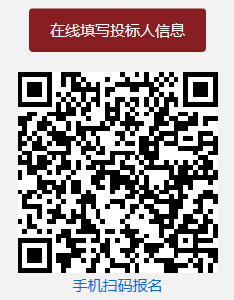 4.采购代理机构项目编号：BJJQ-2022-496-01、02、035.采购代理机构项目联系邮箱：yw03@hcjq.net七、对本次招标提出询问，请按以下方式联系。　　　1.采购人信息名    称：首都医科大学附属北京胸科医院地    址：北京市通州区北马厂97号联系方式：010-895090612.采购代理机构信息名    称：北京汇诚金桥国际招标咨询有限公司地    址：北京市东城区朝阳门内大街南竹杆胡同6号北京INN3号楼9层联系方式：010-65244483、65699122（前台：010-65910924）3.项目联系方式项目联系人：王鑫国、杜豫电      话：010-65244483、65699122（前台：010-65910924）包号采购标的采购包预算金额（万元）数量单价最高限价（元/个、件）单位简要技术需求或服务要求01医用外科口罩54.94400000.65个为首都医科大学附属北京胸科医院购置优质的感染防控耗材，详见第五章采购需求01一次性医用无纺布帽54.9500000.7个为首都医科大学附属北京胸科医院购置优质的感染防控耗材，详见第五章采购需求01一次性使用隔离衣54.91200019件为首都医科大学附属北京胸科医院购置优质的感染防控耗材，详见第五章采购需求02洗手液（皂液）50.76180032500ml/瓶为首都医科大学附属北京胸科医院购置优质的感染防控耗材，详见第五章采购需求02乳胶手套50.76900050盒（L、M、S）50双/盒为首都医科大学附属北京胸科医院购置优质的感染防控耗材，详见第五章采购需求03防护屏-面罩62.770006个为首都医科大学附属北京胸科医院购置优质的感染防控耗材，详见第五章采购需求03内穿衣62.7890300件为首都医科大学附属北京胸科医院购置优质的感染防控耗材，详见第五章采购需求03表面消毒巾62.750005450抽/包为首都医科大学附属北京胸科医院购置优质的感染防控耗材，详见第五章采购需求03消毒片62.7400012100片/瓶为首都医科大学附属北京胸科医院购置优质的感染防控耗材，详见第五章采购需求